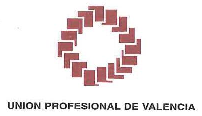 FORMULARIO DE INSCRIPCIÓN:JORNADA“Jornada sobre  Arbitraje en  Unión Profesional de Valencia”.Fecha26/03/2014Hora19,00 horasApellidos y nombreColegio profesional